Sh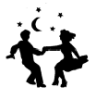 January 2019Sun.Mon.Tue.Wed.Thu.Fri.Sat.12345Scheduled EventsScheduled EventsScheduled Events6789101112* Monthly Dance Party 7:30pm to 9:30pm.  See note at bottom of page13141516171819202122232425262728293031notes*Dance Party Events:Charge Is $5/current students or guests and new students. Short dance lesson at each party.Snacks are brought in by the attendees.No alcoholic beverages allowed, Non- smoking event, Soda’s and Water are available for a small charge. The dance lesson for this month is Waltz.February 2019Sun.Mon.Tue.Wed.Thu.Fri.Sat.12Scheduled EventsScheduled EventsScheduled Events3456789* Monthly Dance Party 7:30pm to 9:30pm.  See note at bottom of page.10111213141516171819202122232425262728Heritage Classic Ballroom Dance Compitionnotes*Dance Party Events:Charge Is $5/current students or guests and new students. Short dance lesson at each party.Snacks are brought in by the attendees.No alcoholic beverages allowed, Non- smoking event, Soda’s and Water are available for a small charge. The dance lesson for this month is Slow Dancing .March 2019Sun.Mon.Tue.Wed.Thu.Fri.Sat.12Scheduled EventsScheduled EventsScheduled Events3456789* Monthly Dance Party 7:30pm to 9:30pm.  See note at bottom of page.10111213141516171819202122232425262728293031notes*Dance Party Events:Charge Is $5/current students or guests and new students. Short dance lesson at each party.Snacks are brought in by the attendees.No alcoholic beverages allowed, Non- smoking event, Soda’s and Water are available for a small charge. The dance lesson for this month is Cha Cha.April 2019Sun.Mon.Tue.Wed.Thu.Fri.Sat.Scheduled EventsScheduled EventsScheduled Events123456* Monthly Dance Party 7:30pm to 9:30pm.  See note at bottom of page.789101112131415161718192021222324252627282930notes*Dance Party Events:Charge Is $5/current students or guests and new students. Short dance lesson at each party.Snacks are brought in by the attendees.No alcoholic beverages allowed, Non- smoking event, Soda’s and Water are available for a small charge. The dance lesson for this month is The Bolero .May 2019Sun.Mon.Tue.Wed.Thu.Fri.Sat.1234Scheduled EventsScheduled EventsScheduled Events567891011* Monthly Dance Party 7:30pm to 9:30pm.  See note at bottom of page.1213141516171819202122232425262728293031notes*Dance Party Events:Charge Is $5/current students or guests and new students. Short dance lesson at each party.Snacks are brought in by the attendees.No alcoholic beverages allowed, Non- smoking event, Soda’s and Water are available for a small charge. The dance lesson for this month is the Polka. June 2019Sun.Mon.Tue.Wed.Thu.Fri.Sat.1Scheduled EventsScheduled EventsScheduled Events2345678* Monthly Dance Party 7:30pm to 9:30pm.  See note at bottom of page.9101112131415161718192021222324252627282930notes*Dance Party Events:Charge Is $5/current students or guests and new students. Short dance lesson at each party.Snacks are brought in by the attendees.No alcoholic beverages allowed, Non- smoking event, Soda’s and Water are available for a small charge. The dance lesson for this month is  Shag.